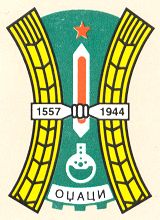 ПОСТУПАК ЈАВНЕ НАБАВКЕ У ОТВОРЕНОМ ПОСТУПКУБРОЈ 404-1-32/2020 ЗА УСЛУГУПРУЖАЊЕ ГЕОДЕТСКИХ УСЛУГА ЗА ПОТРЕБЕ ОПШТИНЕ ОЏАЦИ-ОПШТИНСКЕ УПРАВЕ ОПШТИНЕ ОЏАЦИНа основу члана 52. и 66. Закона о јавним набавкама (,,Сл.гласник РС“ бр.91/19) у дањм тексту :ЗЈН), члана 2. Правилника о садржини конкурсне докуметације у поступцима јавних набавки (,,Сл.гласник РС“ ,бр.93/20) и Одлуке о спровођењеу поступка јавне набавке бр 03-7-86-1/2020-11 од 02.11. 2020. дана, припремљен је следећи документ1.ОПШТИ ПОДАЦИ О ЈАВНОЈ НАБАВЦИ1. Подаци о наручиоцуНаручилац: ОПШТИНА ОЏАЦИ – ОПШТИНСКА УПРАВА ОЏАЦИАдреса: К.Михајлова бр.24 ОџациИнтернет страна: www.odzaci.rse-mаil: razvoj@odzaci.rsМатични број: 08327700ПИБ:101429168Тел: 025/466-051,466-0532. Врста поступка јавне набавке Предметна јавна набавка се спроводи у отвореном поступку и то у посебном облику поступка јавне набавке - ради закључења оквирног споразума, у складу са ЗЈН и подзаконским актима којима се уређују јавне набавке. На ову јавну набавку ће се примењивати и:Закон о општем управном поступку („Сл. гласник РС“, бр. 18/2016 и 95/2018 - аутентично тумачење), на питања поступка која нису уређена - регулисана ЗЈН,Закон о облигационим односима, ("Сл. лист СФРЈ", бр. 29/78, 39/85, 45/89 - одлука УСЈ и 57/89, "Сл. лист СРЈ", бр. 31/93 и "Сл. лист СЦГ", бр. 1/2003 - Уставна повеља)Законом о државном премеру и катастру („Сл. гласник РС“, бр. 72/2009, 18/2010, 65/2013, 15/2015 - одлука УС, 96/2015, 47/2017 - аутентично тумачење, 113/2017 - др. закон, 27/2018 - др. закон и 41/2018 - др. закон) Правилником о катастарском премеру и катастру непокретности ("Службеном гласнику РС", бр. 7/2016 и 88/2016) и правилима струке.3.Предмет јавне набавке бр.404-1-32/2020 је: ПРУЖАЊЕ ГЕОДЕТСКИХ УСЛУГА ЗА ПОТРЕБЕ ОПШТИНЕ ОЏАЦИ-ОПШТИНСКЕ УПРАВЕ ОПШТИНЕ ОЏАЦИ Шифра из општег речника набавки(CPV)71250000 - Архитектонске, техничке и геодетске услуг4. Циљ поступка Предметни поступак ЈН се спроводи ради закључења оквирног споразума са једним (1)  прворангираним понуђачем. Уговори о јавној набавци на основу оквирног споразума закључиваће се са једним прворангираним понуђачем, и то према условима за закључење уговора утврђеним у оквирном споразуму, на основу већ достављених понуда понуђача, без поновног отварања конкуренције међу понуђачима, у складу са чланом 66 . ЗЈН.У конкретном случају, ради се о јавној набавци код које Наручилац није у могућности да унапред предвиди количине и тачно време када ће се указати потреба за набавком предметне услуге.Оквирни споразум ће користити само Наручилац.Оквирни споразум се закључује на период од годину дана од дана закључења односно до утрошка средстава.Процењена вредност јавне набавке ће износити износ уговрене вредности.Уговори о јавној набавци који ће се закључивати на основу оквирног споразума, морају се закључити пре завршетка трајања Оквирног споразума, a трајаће у оквиру временског важења истог.   Приликом закључења уговора о јавној набавци на основу оквирног споразума стране не могу мењати битне услове оквирног споразума.5. Напомена уколико је у питању резервисана јавна набавкеНије у питању резервисана јавна набавка.6. Партије:Набавка није обликована по партијама.7.Врста оквирног споразума (између једног или више Наручиоца и једног или више понуђача), трајање оквирног споразуа, начин доделе уговора у случају да се оквирни споразум закључује са више понуђача, назив, адреса и интернет страна Наручиоца који могу да користе оквирни споразум за доделу уговора, када оквирни споразум закључује тело за централизоване набавке, ако се отворени поступак спроводи ради закључења оквирног споразума: Отворени поступак се спроводи ради закључења оквирног споразума. 8. Напомена ако се спроводи електронска лицитацијаНије у питању електронска лицитација.9.Комуникација у поступку јавних набавки врши се путем  Портала јавних набавки, поштом , курирско службом  и електронском поштом  у складу са чланом 44. ЗЈН и Упуством са коришћења Портала јавних набавки из члана 184.ЗЈН.Ако је Наручилац или привредни субјекат доставио докумнтацију из поступка јавне набавке електронском поштом ,сматраће се да је докумен примљен даном слања (члан 44. Став 2.ЗЈН) 10.Објављивање конкурсне докуметације Конкурсна докумнтација се објављује на Порталу јавних набавки ,сходно члану 95.ЗЈН11.Подношење понуда Понуде се подносе електронским средствима путем Портала јавних набавки ,под условима и на нанечин дефинисан чланом 135.ЗЈН осим делова која није могуће поднети електронским путем преко Поратала јавних набавки12.Важење понуде :Минимлано 30 дана од дана отварања понуде .У случају истека рока важења понуде ,наручилац је дужан да у писаном облику затражи од понуђача продужетак рока важења понуде.Понуђач који прихвати захтев за продужетак рока важења понуде не може мењати понуду13. Подаци о овлашћеним лицима и поступку отварањаОвлашћени представник понуђача може да присуствује јавном отварању понуда. У том случају дужан је да, пре почетка отварања понуда, Комисији за јавну набавку достави пуномоћје за учешће у поступку отварања понуда. Пуномоћје се доставља у писаној форми и мора бити заведено код понуђача, потписано од стране овлашћеног лица понуђача.14.Понуђач који је доставио економски најповољнију понуду  је у обавези да пре доношења одлуке о додели уговора, на позив наручиоца достави на увид копије свих доказа о испуњености критеријума за квалитативни избор привредног субјекта.Ако понуђач који је поднео економски најповољнију понуду не достави тражене доказе у остављеном року или достављеним доказима не докаже да испуњава критеријуме за квалитативни избор привредног субјекта, наручилац је дужан да одбије понуду тог понуђача и да у складу са чланом 119. став 1. Закона о јавним набавкама (''Службени гласник РС'' 91/19) позове следећег понуђача који је поднео најповољнију понуду или да обустави поступак јавне набавке , ако постоје разлози за обуставу.Понуђач није дужан да доставља на увид доказе који су јавно доступни на интернет страницама надлежних органа.Понуђач је дужан да без одлагања писмено обавести наручиоца о било којој промени у вези са испуњеношћу услова из поступка јавне набавке, која наступи до доношења одлуке, односно закључења уговора, односно током важења уговора о јавној набавци и да је документује на прописани начин.